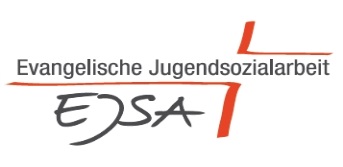 Antrag auf Wiederbesetzung im JMD ___________________Begründung:Ort / Datum :Siehe auch Arbeitshilfe: 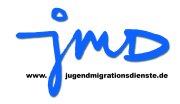 3_4_2_a_Netzwerkkarte_nach_Vossler_und_Obermaier_DJI.docNetzwerkkarte: JMD XY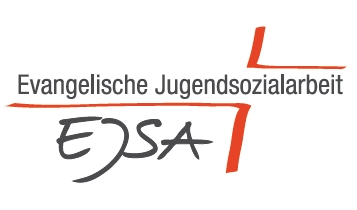 Verfahren bei Wiederbesetzungen und Stellenverlagerungen in JMD(Das Formblatt wird ausgefüllt mit dem jeweiligen Antrag ans BMFSFJ beigefügt)Zur Vorlage bei der zuständigen obersten LandesbehördeTräger:							Zuwanderungssituation ____________________________________		im Einzugsbereich____________________________________		Neuzugewandert in ____________________________________		den letzten 3 Jahren									(12 bis 27 Jahre)Standort:
____________________________________		________________________________________________________________________Personal lt. KJP  
Stellenplan             	   	(in Vollzeitstellen)           	Stand: 00.00.00 Wiederbesetzung          	(in Vollzeitstellen)           	ab 00.00.00 vorgesehenVerlagerung                 	         	(in Vollzeitstellen)          	ab 00.00.00 vorgesehenIn den JMD___________________________Anmerkung_____________________________________________________________________________________________________________________________________________________________________________________________________________________________________________________________                            _________________________Ort, Datum                                                                     Unterschrift LandeskoordinationDie oberste Landesbehörde			stimmt zu							stimmt nicht zuBegründung bei Zustimmungsverweigerung bzw. Bedarf an anderer Stelle:________________________________________________________________________________________________________________________________________________________________________________________________________________________________________________________				__________________________________Ort, Datum						Oberste LandesbehördeAnzahl / Bemerkungen1. Aktuelle Situation des JMDWie viele Personalstellen sind im JMD durch KJP finanziert?Antrag auf Änderung eines bereits genehmigten Arbeitsplatzes (Wiederbesetzung einer Personalstelle/eines Stellenanteils)ab:__Name des/der bisherigen Mitarbeitenden:Wie viele Außenstellen/“Visitenkarten“ im Portal hat der JMD?Welcher JMD liegt in der Nähe (Trägergruppe Ort)Wie viele MEB oder andere Einrichtungen für die Zielgruppe gibt es noch im Zuständigkeitsbereich?2. Aktuell begleitete JugendlicheWie viele Jugendliche werden individuell begleitet?Wie viele davon mit Integrationsförderplan?Wie viele Jugendliche nehmen an Gruppenangeboten teil?3. Aktuelle Netzwerkkarte (s. Anlage)4. Zusammenarbeit mit den IntegrationskursträgernWie viele Integrationskursträger gibt es im Zuständigkeitsbereich?Wie viele davon sind Jugendintegrationskurse?Wie viele Integrationskurse werden vom JMD im Zuständigkeitsbereich begleitet?Wie viele davon sind Jugendintegrationskurse?In welchem Umkreis zum JMD (km) finden die begleiteten Kurse statt?5. Zusammenarbeit mit den Programmen von JUGEND STÄRKENGibt es einen Programmstandort von JUGEND STÄRKEN im Quartier (JUSTIQ) im Zuständigkeitsbereich?Kooperiert der JMD mit der Kommune im Programm JUSTIQ?Findet eine Zusammenarbeit mit den Wirtschaftsjunioren (JUGEND STÄRKEN: 1.000 Chancen) statt?6. Gegebenenfalls sozialräumliche oder geographische Besonderheiten